基隆市立中山高級中學110學年度第二學期教學計畫班級大德901大德901科目表演藝術教師葉慶雯葉慶雯葉慶雯葉慶雯教學目標教學目標理解數位藝術創作，培養設計思維跟創意說故事的能力。運用劇場相關技術，有計畫排練與展演。養成表演藝術鑑賞的習慣，並能適性發展。理解數位藝術創作，培養設計思維跟創意說故事的能力。運用劇場相關技術，有計畫排練與展演。養成表演藝術鑑賞的習慣，並能適性發展。理解數位藝術創作，培養設計思維跟創意說故事的能力。運用劇場相關技術，有計畫排練與展演。養成表演藝術鑑賞的習慣，並能適性發展。 本學期授課內容 本學期授課內容理解舞蹈動作的起源方式。瞭解各式舞蹈的核心元素、動作特色以及代表作品。了解拍攝電影的工作各項階段與步驟。電影編劇、電影敘事與構圖技巧。嘗試微電影拍攝。謝師宴表演節目準備。理解舞蹈動作的起源方式。瞭解各式舞蹈的核心元素、動作特色以及代表作品。了解拍攝電影的工作各項階段與步驟。電影編劇、電影敘事與構圖技巧。嘗試微電影拍攝。謝師宴表演節目準備。理解舞蹈動作的起源方式。瞭解各式舞蹈的核心元素、動作特色以及代表作品。了解拍攝電影的工作各項階段與步驟。電影編劇、電影敘事與構圖技巧。嘗試微電影拍攝。謝師宴表演節目準備。教學方式教學方式投影片教學。播放相關影片及解說。實際示範並演練。投影片教學。播放相關影片及解說。實際示範並演練。投影片教學。播放相關影片及解說。實際示範並演練。評量方式評量方式紙筆測驗。課堂參與、態度檢核、課堂問答。個人及小組展演。線上作業。紙筆測驗。課堂參與、態度檢核、課堂問答。個人及小組展演。線上作業。紙筆測驗。課堂參與、態度檢核、課堂問答。個人及小組展演。線上作業。對學生期望對學生期望利用肢體運用將個人及小組創意加以延伸。了解自我與發展潛能。尊重、關懷與團隊合作。獨立思考與解決問題。利用肢體運用將個人及小組創意加以延伸。了解自我與發展潛能。尊重、關懷與團隊合作。獨立思考與解決問題。利用肢體運用將個人及小組創意加以延伸。了解自我與發展潛能。尊重、關懷與團隊合作。獨立思考與解決問題。家長配合事項家長配合事項多多接觸藝文活動、增加見聞。傾聽孩子所見所聞，給予適當意見與鼓勵。多多接觸藝文活動、增加見聞。傾聽孩子所見所聞，給予適當意見與鼓勵。多多接觸藝文活動、增加見聞。傾聽孩子所見所聞，給予適當意見與鼓勵。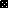 